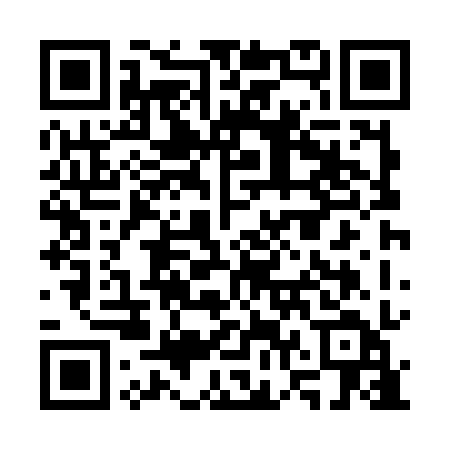 Ramadan times for Maruszow, PolandMon 11 Mar 2024 - Wed 10 Apr 2024High Latitude Method: Angle Based RulePrayer Calculation Method: Muslim World LeagueAsar Calculation Method: HanafiPrayer times provided by https://www.salahtimes.comDateDayFajrSuhurSunriseDhuhrAsrIftarMaghribIsha11Mon4:054:055:5611:433:375:325:327:1612Tue4:034:035:5311:433:385:345:347:1813Wed4:004:005:5111:433:405:355:357:2014Thu3:583:585:4911:433:415:375:377:2215Fri3:553:555:4711:423:435:395:397:2316Sat3:533:535:4411:423:445:405:407:2517Sun3:513:515:4211:423:455:425:427:2718Mon3:483:485:4011:413:475:445:447:2919Tue3:463:465:3811:413:485:455:457:3120Wed3:433:435:3511:413:495:475:477:3321Thu3:403:405:3311:413:515:495:497:3522Fri3:383:385:3111:403:525:505:507:3723Sat3:353:355:2911:403:535:525:527:3924Sun3:333:335:2611:403:555:545:547:4125Mon3:303:305:2411:393:565:555:557:4326Tue3:273:275:2211:393:575:575:577:4527Wed3:253:255:2011:393:585:595:597:4728Thu3:223:225:1711:384:006:006:007:4929Fri3:193:195:1511:384:016:026:027:5130Sat3:173:175:1311:384:026:046:047:5331Sun4:144:146:1112:375:037:057:058:551Mon4:114:116:0812:375:047:077:078:572Tue4:084:086:0612:375:067:097:098:593Wed4:064:066:0412:375:077:107:109:014Thu4:034:036:0212:365:087:127:129:045Fri4:004:006:0012:365:097:147:149:066Sat3:573:575:5712:365:107:157:159:087Sun3:543:545:5512:355:127:177:179:108Mon3:513:515:5312:355:137:187:189:139Tue3:483:485:5112:355:147:207:209:1510Wed3:453:455:4912:355:157:227:229:17